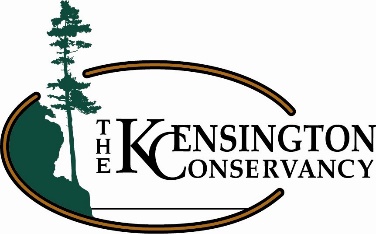 PROXY FORMI, the undersigned member (in good standing) of The Kensington Conservancy and having the following address _____________________________________________		     _____________________________________________	                 _____________________________________________   hereby appoint________________________________________ Name of Appointeeof the following address:   _______________________________________________________     _______________________________________________________, Email:  _________________________________________________,  as my proxy to vote on my behalf at the Annual General Meeting of The Kensington Conservancy which will be held via Video Conferencing on September 13, 2020 at 4:00 P.M. EDT.___________________________		___________________________Print Name					Signature 			___________________________Date